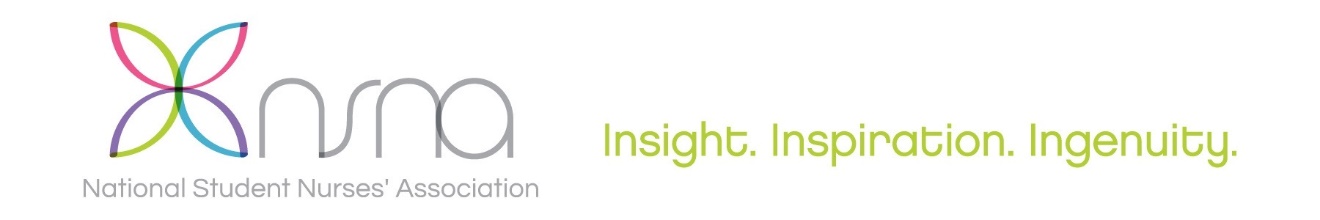 NSNA 67th Annual ConventionSalt Palace Convention Center • Salt Lake City, UT  April 3-7, 2019CREDIT CARD PAYMENT AUTHORIZATION FORMNSNA will accept payment by Credit Card for booth space fees, program book ad space reservations, additional exhibitor name badges, and marketing opportunities offered only to NSNA 67th Annual Convention’s confirmed exhibitors. NSNA Credit Card payment rates will apply and NSNA payment discounts are forfeited when not paying by check. NSNA does not accept onsite payment of booth fees. All booths must be fully paid by April 1, 2019 to enable onsite set-up release.Please return the completed NSNA payment authorization for by fax, or scan copy, to:Lauren McKeown, NSNA Marketing Coordinator Email:  lauren.mckeown@ajj.com;  Fax: 856-589-7463Please indicate the type of credit card being authorized: (NSNA Federal Tax ID Number: 13-6081991)	  Visa		 MasterCard 		NO AMEX ACCEPTEDCharge credit card indicated below in the amount of:  $      	In payment of:       	Company Name:       	Contact Name:       	Contact Phone Number:       	Contact Email Address:       	Name on Credit Card:       	Credit Card Number:       	Expiration Date:       	Security Code:      		Card Holder Signature:       	Please direct any questions to nncc_exhibits@ajj.comConvention and National Marketing Representatives:Anthony J. Jannetti, Inc. * East Holly Avenue Box 56 * Pitman, NJ 08071-0056 / Phone 856.256.2432   FAX 856.589.7463 